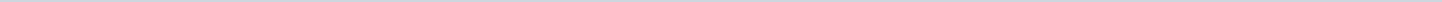 Geen documenten gevonden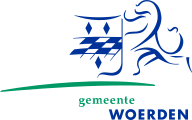 Gemeente WoerdenAangemaakt op:Gemeente Woerden28-03-2024 17:03Stukken van college aan raad0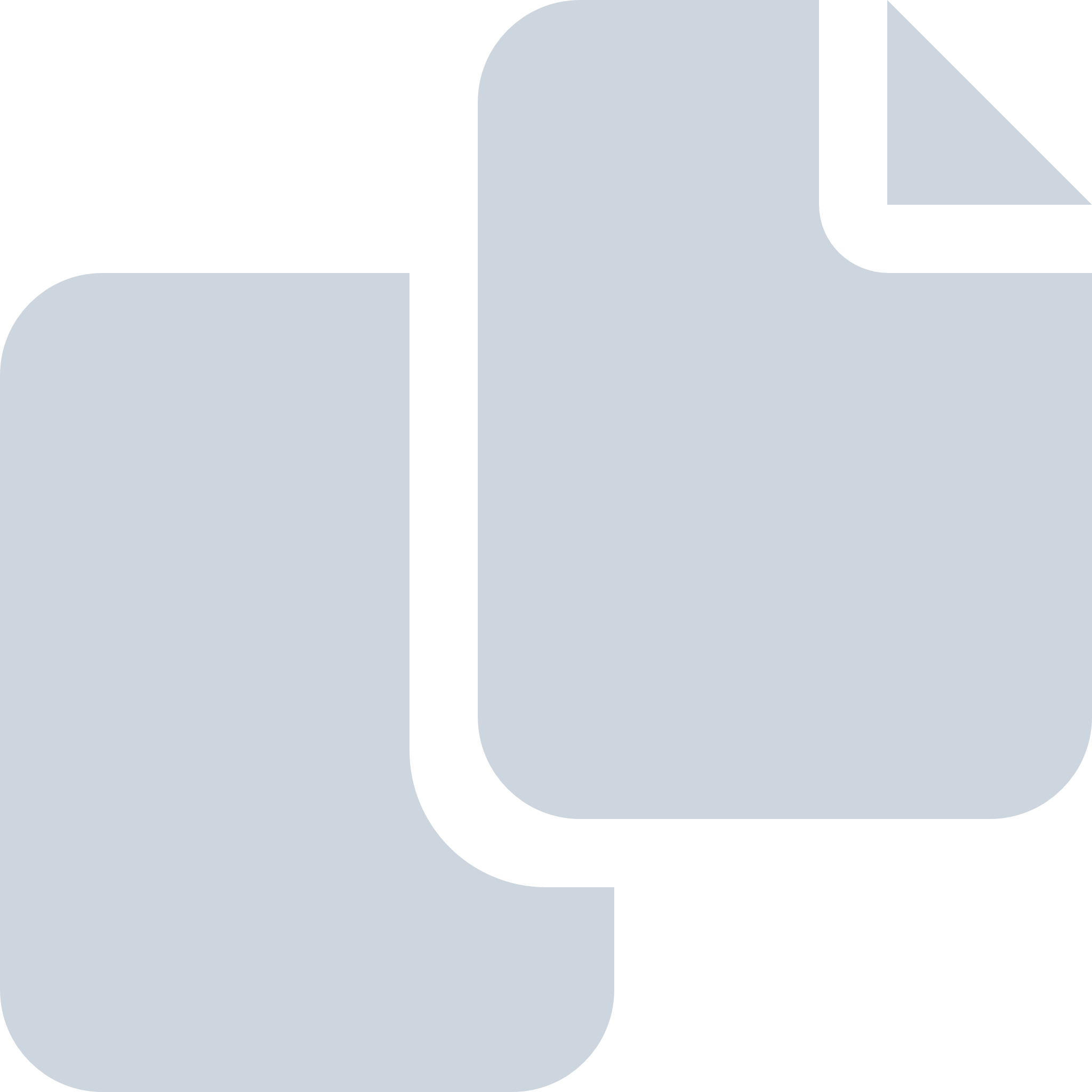 Periode: juni 2010